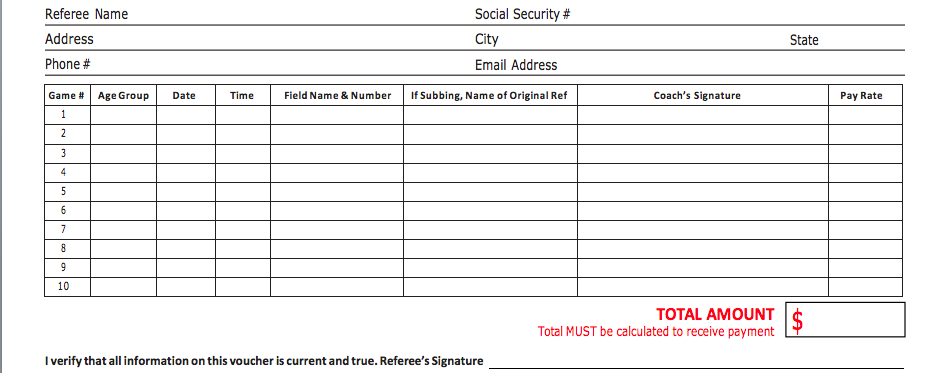 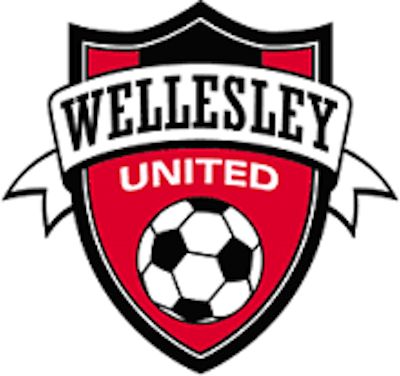 In-town Referee Pay Rate per Game.2nd Grade - $10 3rd Grade - $10